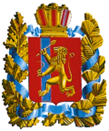 АДМИНИСТРАЦИЯ ПОСЁЛКА НИЖНИЙ ИНГАШНИЖНЕИНГАШСКОГО РАЙОНАКРАСНОЯРСКОГО КРАЯПОСТАНОВЛЕНИЕ11.03.2021 г.                            пгт Нижний Ингаш                                     № 33О внесении изменений в постановление Администрации поселка Нижний Ингаш Нижнеингашского района Красноярского края от 29.12.2020г. №200 «Об отмене постановления Администрации поселка Нижний Ингаш Нижнеингашского района Красноярского края от 26.01.2011 года № 37 «Об утверждении административного регламента предоставления муниципальной услуги «Прием заявлений на предоставление гражданам муниципального образования поселок Нижний Ингаш жилых помещений по договору социального найма».В целях приведения постановления в соответствие с Федеральным законом от 27.07.2010 № 210-ФЗ «Об организации предоставления государственных и муниципальных услуг», руководствуясь статьей 33.1 Устава поселка Нижний Ингаш Нижнеингашского района Красноярского края, постановляю:           1. Внести в п.1 постановления Администрации поселка Нижний Ингаш Нижнеингашского района Красноярского края от 29.12.2020г. №200                - «Отменить постановление Администрации поселка Нижний Ингаш Нижнеингашского района Красноярского края от 21.01.2011 года № 23 «Об утверждении административного регламента предоставления муниципальной услуги «Прием заявлений, документов, а также постановка граждан на учет в качестве нуждающихся в жилых помещениях» следующие изменения: п. 1 постановления изложить в следующей редакции:- «Отменить постановление Администрации поселка Нижний Ингаш Нижнеингашского района Красноярского края от 26.01.2011 года № 37 «Об утверждении административного регламента предоставления муниципальной услуги «Прием заявлений, документов, а также постановка граждан на учет в качестве нуждающихся в жилых помещениях».2.  Постановление вступает в силу после официального опубликования в печатном издании «Вестник муниципального образования поселок нижний Ингаш».3. Контроль за исполнением настоящего постановления возлагается на заместителя Главы поселка Нижний Ингаш по оперативным и хозяйственным вопросам В.А. Глазкова.Глава   поселкаНижний Ингаш                                                                                   Б.И. Гузей